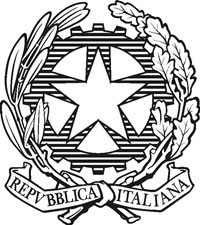 Istituto Professionale Statale per i Servizi Enogastronomici ed Ospitalità Alberghiera I.P.S.S.E.O.A.  “Raffaele Viviani”Via Annunziatella 23 -  80053 - Castellammare di Stabia (NA) Tel. 081 8714116 - 081 8713843 - Direzione: 081 8716830 - Fax: 081 0112257							                                  A TUTTI I DOCENTIOGGETTO: Indicazioni procedura per individuazione/inclusione alunni con Bisogni Educativi Speciali (BES)Nella definizione di BES (Bisogni Educativi Speciali) rientrano le  seguenti categorie:Disabilità - legge 104/92DSA, Disturbi evolutivi specifici: deficit del linguaggio, deficit delle abilità non      verbali,  deficit delle coordinazione motoria, deficit dell’attenzione e dell’iperattività;Svantaggio socio-economico, linguistico, culturale, economico;La Direttiva Ministeriale del 27/12/12 “Strumenti di intervento per alunni con bisogni educativi speciali e organizzazione territoriale per l’inclusione scolastica” punta l’attenzione sulla necessità di analizzare i bisogni di ogni alunno ed estende il diritto di tutti gli alunni in difficoltà alla personalizzazione dell’apprendimento nella direzione di una presa in carico complessiva e inclusiva di tutti gli alunni, rimuovendo gli ostacoli nei percorsi di apprendimento e modulando gli apprendimenti di ogni alunno nell’ottica di una scuola sempre più inclusiva. Fermo restando l'obbligo di presentazione delle certificazioni  per l'esercizio dei diritti conseguenti alle situazioni di disabilità e di Disturbo Specifico di Apprendimento (DSA), è compito  dei Consigli di classe, sulla base di considerazioni pedagogiche e didattiche, indicare in quali altri casi, non ricadenti nei disturbi clinicamente riscontrabili, sia opportuna e necessaria l'adozione di una personalizzazione della didattica ed eventualmente di misure compensative e dispensative previste dalle Linee guida allegate alla legge 170/2010  formalizzati nel Piano didattico educativo (PDE). Si invitano, pertanto, i C.d.C.  a :Osservare sistematicamente, avvalendosi delle apposite griglie (Allegato n. 1), gli alunni, così da individuare quelli che presentano bisogni educativi speciali;Programmare per gli alunni già segnalati come DSA e per quelli individuati dai C.d. C. la modalità degli incontri, di informazione e confronto, con i genitori in relazione ai loro bisogni formativi; Completare la scheda rilevazione dei “punti di forza” dell’alunno e gruppo classe su cui fare leva nell’intervento formativo (Allegato n. 2);Compilare la scheda di rilevazione delle condizioni che faciliteranno il processo di apprendimento dell’alunno (Allegato n. 3);Compilare, dopo un’attenta valutazione delle griglie di osservazione redatte a cura dei singoli insegnanti, la scheda di rilevazione dei bisogni educativi speciali  (Allegato n. 4) utile per la stesura del Piano didattico educativo previsto nei prossimi C. d. C.N.B. Tali schede dovranno essere consegnate dal coordinatore di classe alla Funzione Strumentale Area 5 - Inclusività prof. Manzi Giacomo.A seguire, nei casi ove sia necessario attivare percorsi di studio individualizzati e Personalizzati verrà redatto il Piano Didattico Personalizzato (PDP), che avrà lo scopo di definire, monitorare e documentare, secondo un’elaborazione collegiale, corresponsabile e partecipata, le strategie di intervento più idonee ed i criteri di valutazione degli apprendimenti che verranno adottati. Per gli alunni DSA certificati, i docenti della classe possono consultare la documentazione già prodotta e depositata agli Atti della scuola (fascicolo personale dell’alunno) presso l’ufficio della segreteria didattica, inoltre, possono, dopo una valutazione degli stili di apprendimento dell’alunno DSA, avvalersi degli strumenti compensativi e delle misure dispensative previste dalle Linee guida allegate alla legge n.170/2010 a cui si fa espresso rinvio.Normativa di riferimento: 	- Legge  104/92 (per la disabilità)                                            	- Legge  170/2010 (per i DSA) e allegato                                            	- Legge  53/2003 (tema della personalizzazione)- D.Lgs196/2003 (riservatezza dati personali). E’ bene ricordare che nel trattare  queste categorie di informazioni gli istituti scolastici devono porre estrema cautela, in conformità al regolamento sui dati sensibili adottato dal Ministero dell’istruzione                                            	- Direttiva ministeriale del 27/12/2012                                            	- Circolare ministeriale n. 8  prot.561del 06/03/2013ALLEGATIGriglia osservazione per l’individuazione alunni BES (per tutte le categorie indicate nella premessa);Scheda rilevazione dei “punti di forza” dell’alunno e gruppo classe su cui fare leva nell’intervento;Scheda di rilevazione delle condizioni che facilitano il processo di apprendimento;                                      Scheda rilevazione dei BES da compilare nei C.d.C;Scheda compiti del Consiglio di classe, coordinatore di classe e singolo docente.Allegato n. 1GRIGLIA DI OSSERVAZIONE PER L’INDIVIDUAZIONE DI ALUNNI BES(Barrare con una X le caselle  corrispondenti alle voci che specificano la situazione dell'alunno)Allegato n. 2Scheda rilevazione dei “punti di forza” dell’alunno e  gruppo classe su cui fare leva nell’interventoALUNNO:_____________________________________________________ CLASSE:________________                A.S. ___________Allegato n. 3Scheda di rilevazione delle condizioni facilitanti, che consentono la partecipazione dell’alunno al processo di apprendimento e alla vita della classe(Segnare con una  X  le “condizioni facilitanti”. In caso positivo - SI - specificare)ALUNNO:________________________________________________________ CLASSE:______________             A.S. ___________Allegato n. 4  SCHEDA DI RILEVAZIONE DEI BISOGNI EDUCATIVI SPECIALI (BES)Classe________  Sezione___________   A.S. ___________N.° totale alunni _______     di cui             N° alunni DSA _______                                                               	N° alunni con Disabilità_______                                                      	            N° alunni BES individuati  dal C.d.C._______Descrizione dei casi di Bisogno Educativo Speciale per cui vengono richiesti strumenti di flessibilità da impiegare nell’azione educativo – didatticaAllegato n. 5Scheda compiti del consiglio di classe, del coordinatore di classe e del singolo docenteALUNNO: ________________________________________________CLASSE: ______________             A.S. ____________ALUNNO: ________________________________________________CLASSE: ______________             A.S. ____________Sfera relazionale/comportamentaleSfera relazionale/comportamentaleMostra atteggiamenti di bullismo o minacceDimostra opposizione ai richiamiNon stabilisce buoni rapporti con i compagniE’ poco accettato/ ricercato dai compagniMostra la tendenza a mentire e/o ingannareTrasgredisce regole condiviseHa reazioni violente con i compagniSi isola dagli altri per lunghi periodiDistrugge oggetti e/o compie atti di vandalismoCompie gesti di autolesionismoSfera dello sviluppo e comunicazionaleSfera dello sviluppo e comunicazionaleIn molte attività mostra rilevante confusione mentaleHa difficoltà di comprensione verbaleNon si esprime verbalmenteParla in continuazioneHa difficoltà fonologichebalbettaSi esprime con frasi poco chiare/poco strutturateHa una rapida caduta dell’attenzioneHa difficoltà a comprendere le regoleHa difficoltà di concentrazioneHa difficoltà logicheHa difficoltà a memorizzarePresenta ritardi nel linguaggioHa difficoltà di apprendimentoSfera emozionaleSfera emozionaleHa improvvisi e significativi cambiamenti dell’umoreHa comportamenti bizzarriManifesta fissità nelle produzioniLamenta malesseri fisiciAttribuisce i propri successi/insuccessi a cause esterneHa difficoltà ad esprimersi di fronte al gruppoHa propensione a biasimare se stesso o colpevolizzarsiRinuncia di fronte all’impegno, alle prime difficoltàSfera socialeSfera socialeDimostra scarsa autonomia personaleHa difficoltà di organizzazione spazio/temporaleHa difficoltà di coordinazione grosso/motoriaHa difficoltà di coordinazione fineSi appropria di oggetti non suoiHa scarsa cura degli oggettiNon è collaborativoHa un abbigliamento inappropriato all’età o alla stagioneHa una scarsa igiene personalePresenta segni fisici di maltrattamentoHa materiale scolastico/didattico insufficienteSfera ambientaleSfera ambientaleFamiglia problematicaPregiudizi ed ostilità culturaliDifficoltà socio-economicheAmbienti deprivati/deviantiDifficoltà di comunicazione e o collaborazione tra scuola, servizi, enti operatori) che intervengono nell’educazione e nella formazioneBisogni espressi dal team degli insegnanti relativamente alle problematiche evidenziate (strumenti, informazioni, sussidI)Apprendimento delle lingueApprendimento delle linguePronuncia difficoltosaDifficoltà di acquisizione degli automatismi grammaticali di baseDifficoltà nella scritturaDifficoltà nell’acquisizione nuovo lessicoNotevoli differenze tra comprensione del  testo scritto e oraleNotevoli differenze tra la produzione scritta e oralePunti di forza dell’allievo, su cui fare leva nell’intervento Punti di forza dell’allievo, su cui fare leva nell’intervento Discipline preferiteDiscipline preferiteDiscipline preferitePunti di forza dell’allievo, su cui fare leva nell’intervento Punti di forza dell’allievo, su cui fare leva nell’intervento Discipline in cui riesceDiscipline in cui riesceDiscipline in cui riescePunti di forza dell’allievo, su cui fare leva nell’intervento Punti di forza dell’allievo, su cui fare leva nell’intervento Attività preferiteAttività preferiteAttività preferitePunti di forza dell’allievo, su cui fare leva nell’intervento Punti di forza dell’allievo, su cui fare leva nell’intervento Attività in cui riesceAttività in cui riesceAttività in cui riescePunti di forza dell’allievo, su cui fare leva nell’intervento Punti di forza dell’allievo, su cui fare leva nell’intervento Desideri e /o bisogni espressiDesideri e /o bisogni espressiDesideri e /o bisogni espressiPunti di forza dell’allievo, su cui fare leva nell’intervento Punti di forza dell’allievo, su cui fare leva nell’intervento Hobbies, passioni, attività extrascolasticheHobbies, passioni, attività extrascolasticheHobbies, passioni, attività extrascolastichePunti di forza  gruppo classePresenza di un compagno o un gruppo di compagni per le attività disciplinariPresenza di un compagno o un gruppo di compagni per le attività disciplinariSI (specificare)noPunti di forza  gruppo classePresenza di un compagno o un gruppo di compagni per le attività extrascolastichePresenza di un compagno o un gruppo di compagni per le attività extrascolasticheSi (specificare)noOrganizzazione dei tempi aggiuntivi rispetto al lavoro d’aula Si    NoOrganizzazione dei tempi aggiuntivi rispetto al lavoro d’aula Attività in ambienti diversi dall’aula ( laboratori)SiNoAttività in ambienti diversi dall’aula ( laboratori)Uso di strumenti, sussidi, attrezzatura specifica, strumenti compensativiSiNoUso di strumenti, sussidi, attrezzatura specifica, strumenti compensativiAdattamenti, differenziazioni, accorgimenti messi in atto dagli insegnanti nelle modalità di lavoro in aula SiNoAdattamenti, differenziazioni, accorgimenti messi in atto dagli insegnanti nelle modalità di lavoro in aula Attività personalizzate in aulaSiNoAttività personalizzate in aulaAttività in piccolo gruppo con lo scopo di facilitare l’alunnoSiNoAttività in piccolo gruppo con lo scopo di facilitare l’alunnoAttività individuali fuori dell’aulaSiNoAttività individuali fuori dell’aulaAlunnoTipi di BESModalità di interventoProgrammazione incontriTipi di  BESDisagio economico                 Disturbo specifico di apprendimento DSA con certificato Disagio sociale              Divario culturale                   Disturbo da deficit di attenzione e iperattività (ADHD)Divario linguistico   Disabilità certificata ai sensi della Legge 104/92 - Sostegno       Altro (specificare) ………………..                           Modalità di intervento-  PEI (Piano Educativo Individualizzato): Sostegno - Legge 104/92.-  PDP (Piano Didattico Personalizzato): DSA, Border-line cognitivo, ADHD, svantaggio.-  Altre scelte didattiche che non comportino la stesura del PDP Programmazione incontri1. GLH operativo (legge 104/92)2. Ricevimento famiglie3. MensileConsiglio di classeCOMPITIConsiglio di classe- legge e analizza i casi di alunni: con diagnosi clinica di DSA (legge 170/2010), con certificazione (Legge 104/92 - Sostegno) e con BES;-  incontra la famiglia per osservazioni particolari ;- redige per ogni alunno BES un Piano educativo individualizzato (PEI) o un Piano Didattico Personalizzato (PDP) a seconda del caso;- concorda il grado di individualizzazione/personalizzazione (adattamenti didattici in aula, interventi personalizzati in aula e fuori, personalizzazioni del percorso scolastico) e il raccordo con il programma comune;- adotta strategie di organizzazione delle attività in aula, modalità di trasmissione - elaborazione dei saperi, metodi di lavoro, modalità di verifica e valutazione che consentano la partecipazione di tutti gli studenti della classe, anche se in misura diversa;- individua le modalità di comunicazione e condivisione possibile dei percorsi attivati per gli studenti con BES con gli studenti stessi e le loro famiglie;- condivide il PEI o il PDP con la famiglia;- tutto il consiglio di classe sottoscrive il PEI o il PDP unitamente alla famiglia.Coordinatore di classe- tiene i contatti con la famiglia;- tiene i contatti con il Referente d’Istituto;- eventualmente prende contatti con la scuola precedente;- coordina le attività pianificate e la stesura del PEI e PDP, tenendo aggiornata la relativa documentazione;- provvede ad informare i colleghi su eventuali evoluzioni del problema;- convoca la famiglia per eventuali segnalazioni di nuovi casi;- valuta con la famiglia e il ragazzo con difficoltà  l’opportunità e le dovute modalità per affrontare in classe il problema.Singolo docente- segnala al coordinatore eventuale nuovi casi;- concorda con le famiglie la modalità di svolgimento dei compiti a casa;- si accerta che i compiti vengano registrati opportunamente anche con l’aiuto dei compagni,- fornisce strumenti più adatti e utilizza gli strumenti compensativi e dispensativi concordati con la famiglia (l.170/10, C.M. n. 8 del 06/03/2013);- garantisce le modalità di verifica in rispetto del D.P.R. 122 del 22/06/09, della L. 170/10,della C.M. n. 8 del 06/03/13;- modula gli obiettivi facendo riferimento ai saperi essenziali della propria disciplina;- valuta lo studente in chiave formativa individuando le soglie di accettabilità (D.P.R. 122 del 22/06/09, L. 170/10, C.M. n. 8 del 06/03/13);- favorisce l’autostima e il rinforzo positivo.